DADOS DA OU DO ESTUDANTE - (Preencher todos os itens de forma legível)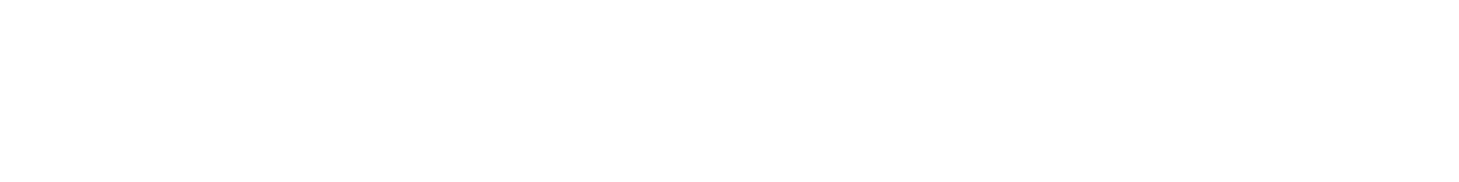 ATENÇÃO: Leia atentamente os itens abaixo antes de preencher o formulário. Sua solicitação será analisada SE:Possuir pelo menos uma (01) disciplina ou unidade curricular obrigatória ou optativa do currículo de seu curso efetivamente cursada e aprovada na UFPR sob seu atual registro, exceto se amparado pelo §1°do Art.3°da Resolução 97-A/15 – CEPE.Quando tratar-se do 2° ou do 3° trancamento, que será analisado pelo Colegiado do Curso, anexar justificativa documentada desta solicitação e comprovante de matrícula do período letivo para o qual está solicitando o trancamento.Dispuser de tempo hábil para integralização do currículo ao retornar, de acordo com o §3°do Art.2°da Resolução 97-A/15 – CEPE.Declaro estar ciente que:Deverei efetuar matrícula para o período letivo imediatamente posterior ao de vigência do trancamento, dentro dos prazos previstos no calendário acadêmico, caso contrário, terei meu Registro cancelado por ABANDONO DE CURSO.De acordo com o §2° do Art.14° da Instrução Normativa 01/16 – PROGRAD poderei solicitar o RETORNO AO CURSO (DESTRANCAMENTO) mediante preenchimento de requerimento específico nos prazos previstos no calendário acadêmico.Por ocasião de meu retorno, serei submetido à última matriz curricular aprovada para o curso, exceto se amparado pelo §1° do Art.10° da Instrução Normativa 01/16 - PROGRAD.O trancamento só será vigente pelo prazo solicitado, ou seja, por no máximo DOIS semestres consecutivos nos cursos semestrais, bimestrais e modulares, e pelo ano vigente nos cursos anuais.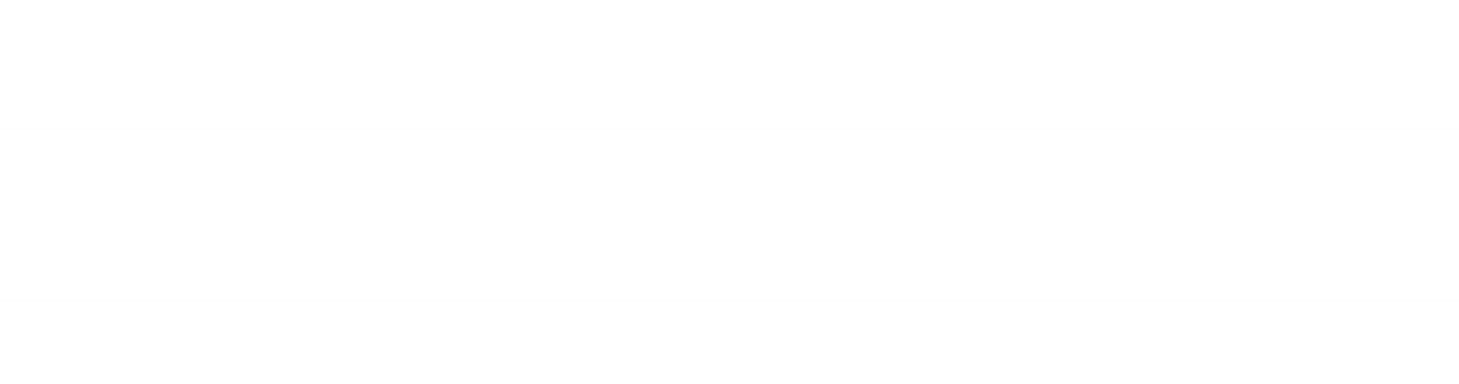 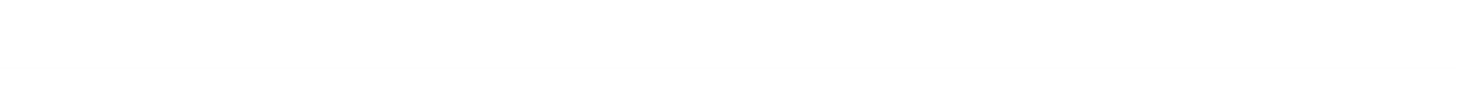 JUSTIFICATIVA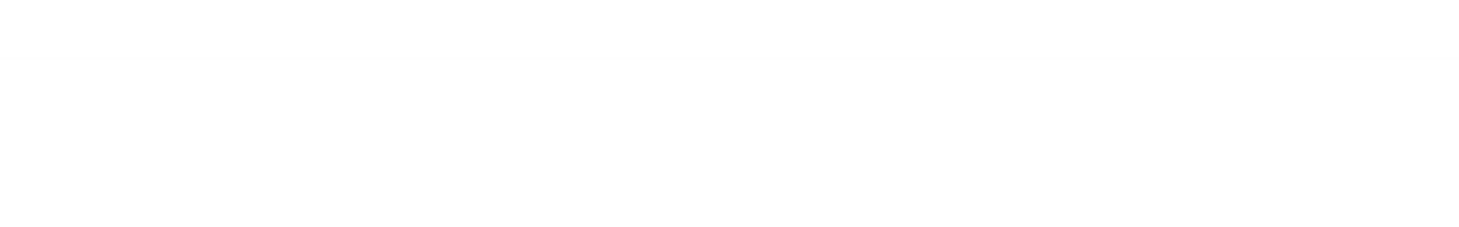 Assinatura da ou do estudante 	Data 	/ 	/  	MOTIVO DO INDEFERIMENTO (a ser preenchido pela Coordenação do Curso)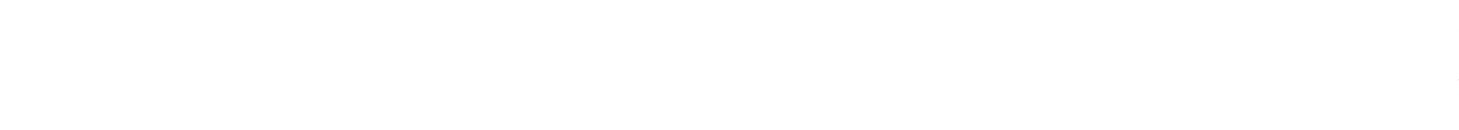 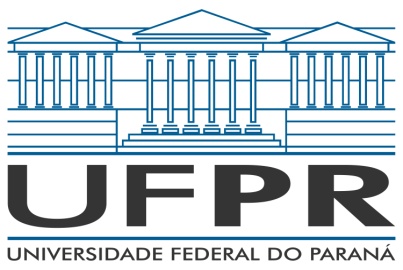 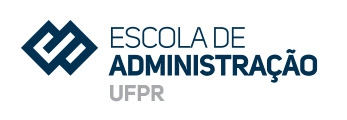 